Ćwiczenia oddechoweĆwiczenia oddechowe kształtują prawidłowy tor oddechowy u dziecka oraz ćwiczenia zasysania, które wpływają na mięsień okrężny warg, na tylną część języka oraz wspomagają  koordynację      w linii oko – ręka.Pierwsza grupa zabaw:Można zaliczyć do niej wszystkie zabawy, w których trzeba nabrać powietrze nosem, a wypuścić ustami. Są to:• dmuchanie baniek mydlanych,• zdmuchiwanie świeczek,• robienie bąbelków w wodzie lub w mleku (używając do tego słomki),• nadmuchiwanie balona,• rysowanie przy użyciu dmuchanych mazaków lub malowanie bez używania pędzla,• zabawy z piórkiem, itp. oczywiście wszystkie pomysły są dozwolone. Pamiętajcie:  wdech nosem, wydech ustami.Druga grupa zabaw:Tutaj potrzebne będą słomki, które mają miejsce zginające się. Dlaczego? Ponieważ, gdy dziecko siedzi przy stoliku na krześle lub na kocu, to zgięcie słomki pomoże w precyzyjniejszym wykonaniu zadania. Przykłady ćwiczeń na zasysanie to:• przenoszenie płatków śniadaniowych – najlepiej okrągłych – z jednej chusteczki na drugą przy użyciu słomki,• wyścig ze słomką i skrawkiem papieru – wyznaczamy linię startu i mety. Zadanie dziecka polega na tym, by podtrzymywać skarawek papieu słomką przez zasysanie,• przenoszenie gwiazdek, przy użyciu słomki, które spadły z nieba, kropek, które zgubiła biedronka, rybek, które wpuszczamy do stawu, itp.W tych ćwiczeniach fajne jest to, że możemy wymyślać niezliczoną liczbę zadań tematycznych. Co jest istotne przy utrwalaniu słownictwa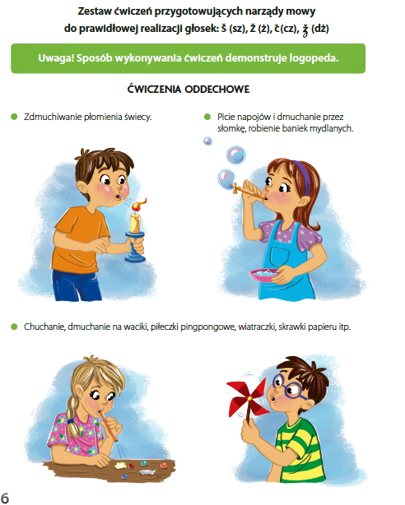 